Dzień dobryprzedstawiam propozycję zabaw logopedycznych na najbliższy tydzeń. Życzę miłej zabawyMałgorzata CzylkowskaZabawy oddechowe:Połóż się na plecach, nogi ugnij w kolanach, stopy opatre o podłogę, ręce wzdłuż tułowia. Oddychaj spokojnie: wdech nosem, spokojny wydech  ustami. Zostań w tej pozycji. Głęboki wdech przez nos z z uoszeniem ramion w górę, powolny wydech przez usta.Usiądz na krześle, ramonia wzdłuż lułowia. Głeboki wdech przez nos z uniesieniem rąk w górę, wydech przez usta z jednoczesnym skłonem w przód.Wybierz jedno ćwiczenie i wykonaj je 5 razy, albo wykonaj każde z tych ćwiczeń jeden raz. Ćwiczenia działają relaksująco możesz więc zaprosić rodziców do wspólnych ćwiczeń.Zabawy artykulacyjne (Każde ćwiczenie powtórz 5 razy)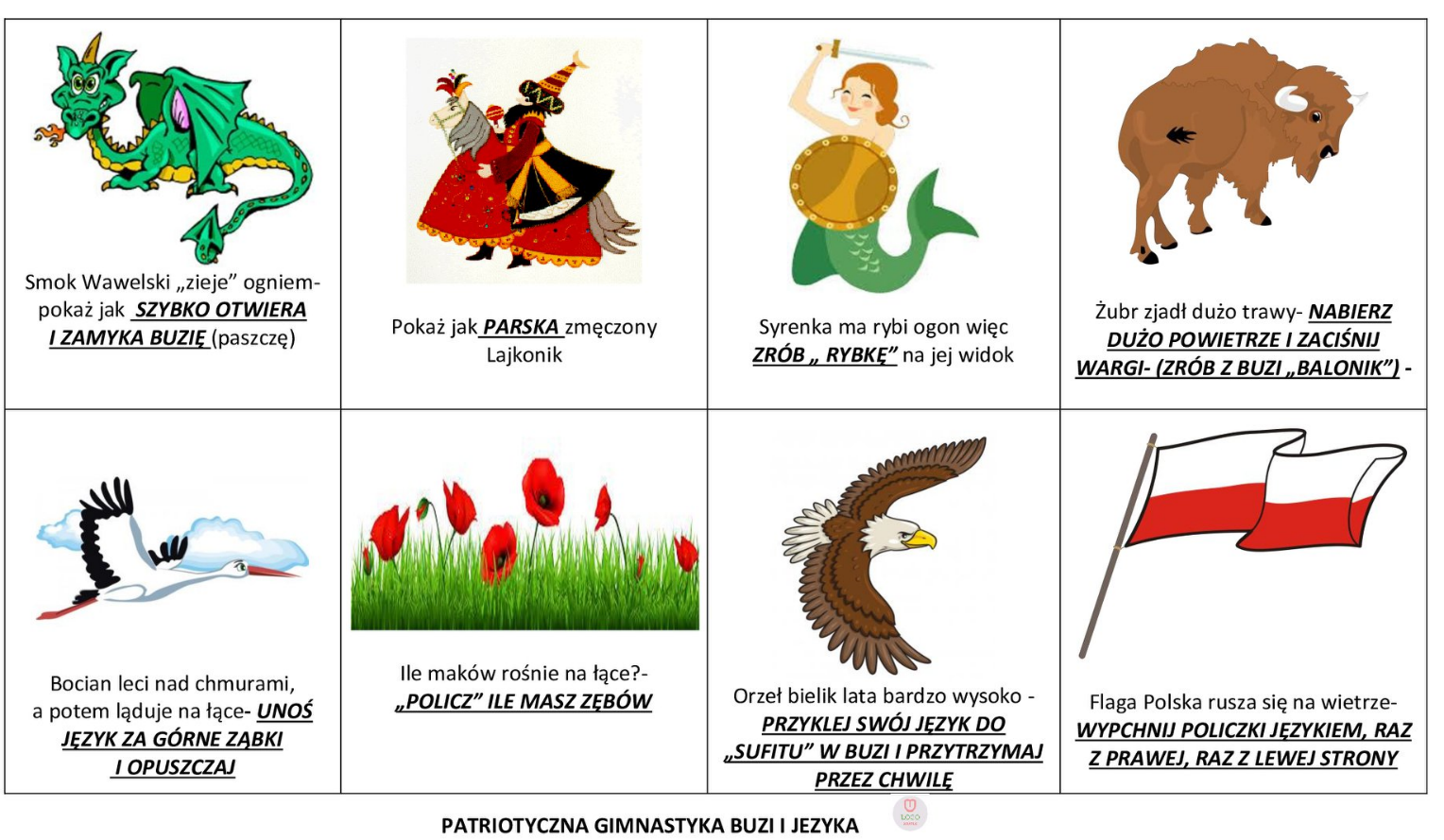 Ćwiczenia słuchowe:Przygotujcie różne przednioty wydające dźwięk (np. 2 pokrywki, 2 łyżki, grzebień, groch, 2 szklanki, gazetę, folię aluminiową itp.). Ułuż wszystkie przedmioty przed sobą i zagraj na nich ( uderzaj poktywkami o siębie, uderzał lyżkami o siebie, zgnieć gazetę, pomachaj folią aluminiową, potrząśnij pojemnikiem z grochem itd.). Jeśli już znasz wszystkie dźwięki zamknij oczy, a rodzić niech „zagra” na wybranym przedmiocie. Twoim zadanie jest odgadną co tydawało ten dźwięk. Możecie bawic się na zmianę. Zacznij od 5 przedmiotów, jak zabawa zrobi się za prosta możesz dodawać kolejne.Rozwijanie umiejętność budowania zdań, spostrzegawczości i myślenia.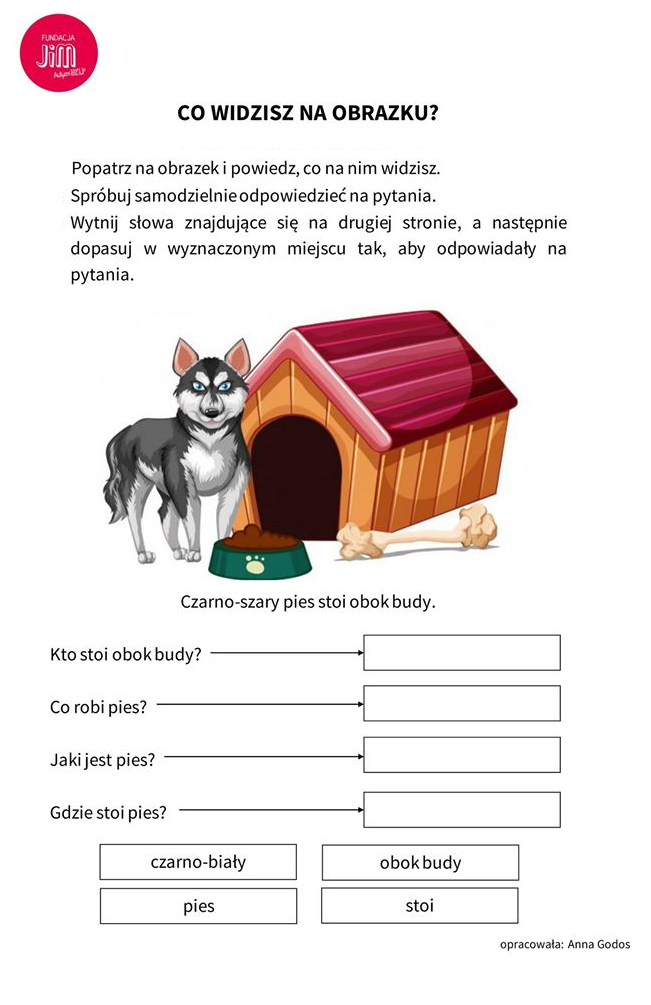 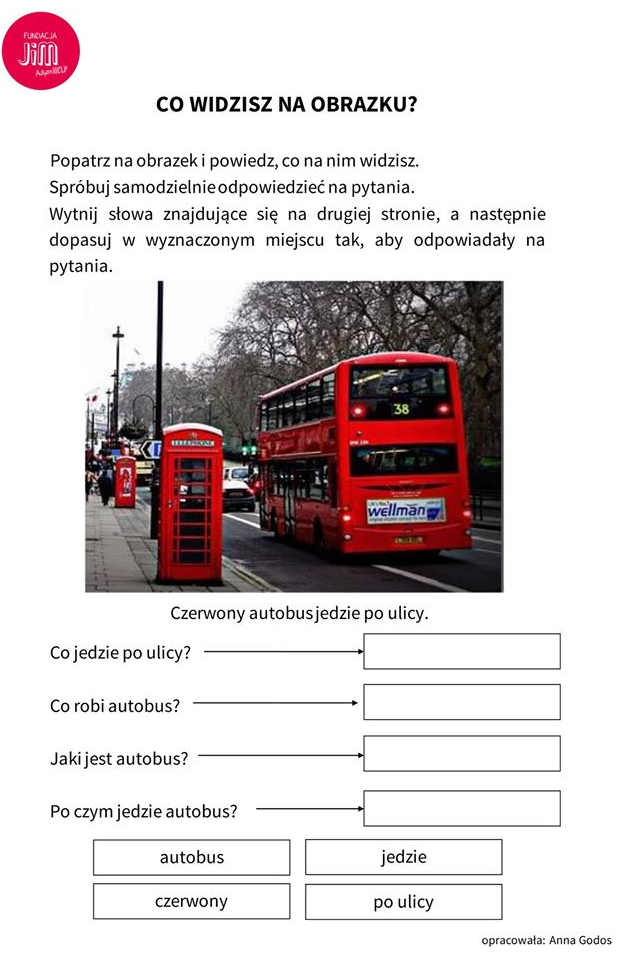 